ПОСТАНОВЛЕНИЕ05 апреля 2019 года  № 55	О внесении изменений в Постановление Администрации сельского поселения Алькинский сельсовет муниципального района Салаватский район РБ от 21 декабря 2015 года №35   «Об утверждении Перечня главных администраторов доходов бюджета сельского поселения Алькинский сельсовет муниципального района Салаватский район Республики Башкортостан, а также состава закрепляемых за ними кодов классификации доходов бюджета»	В целях своевременного зачисления в бюджет сельского поселения поступлений по урегулированию расчетов между бюджетами бюджетной системы Российской Федерации         ПОСТАНОВЛЯЮ:        1.Внести изменения в Постановление Администрации сельского поселения Алькинский сельсовет муниципального района Салаватский район Республики Башкортостан от 21 декабря 2015 года №35 «Об утверждении Перечня главных администраторов доходов бюджета сельского поселения Алькинский сельсовет муниципального района Салаватский район Республики Башкортостан, а также состава закрепляемых за ними кодов классификации доходов бюджета» дополнив приложение к постановлению следующими кодами бюджетной классификации:        791 2 02  49999 10 7231 150  «Прочие межбюджетные трансферты, передаваемые бюджетам сельских поселений (мероприятия по модернизации систем наружного освещения населенных пунктов Республики Башкортостан)».        2.Настоящее постановление вступает в силу со дня подписания.        3.Контроль за исполнением настоящего постановления оставляю за собой.       Вр.и.о.главы сельского поселения                 З.Д.Валиуллина		Башκортостан РеспубликаһыСалауат районымуниципаль   районыныңӘлкә ауыл советыауыл биләмәһе Хакимиэте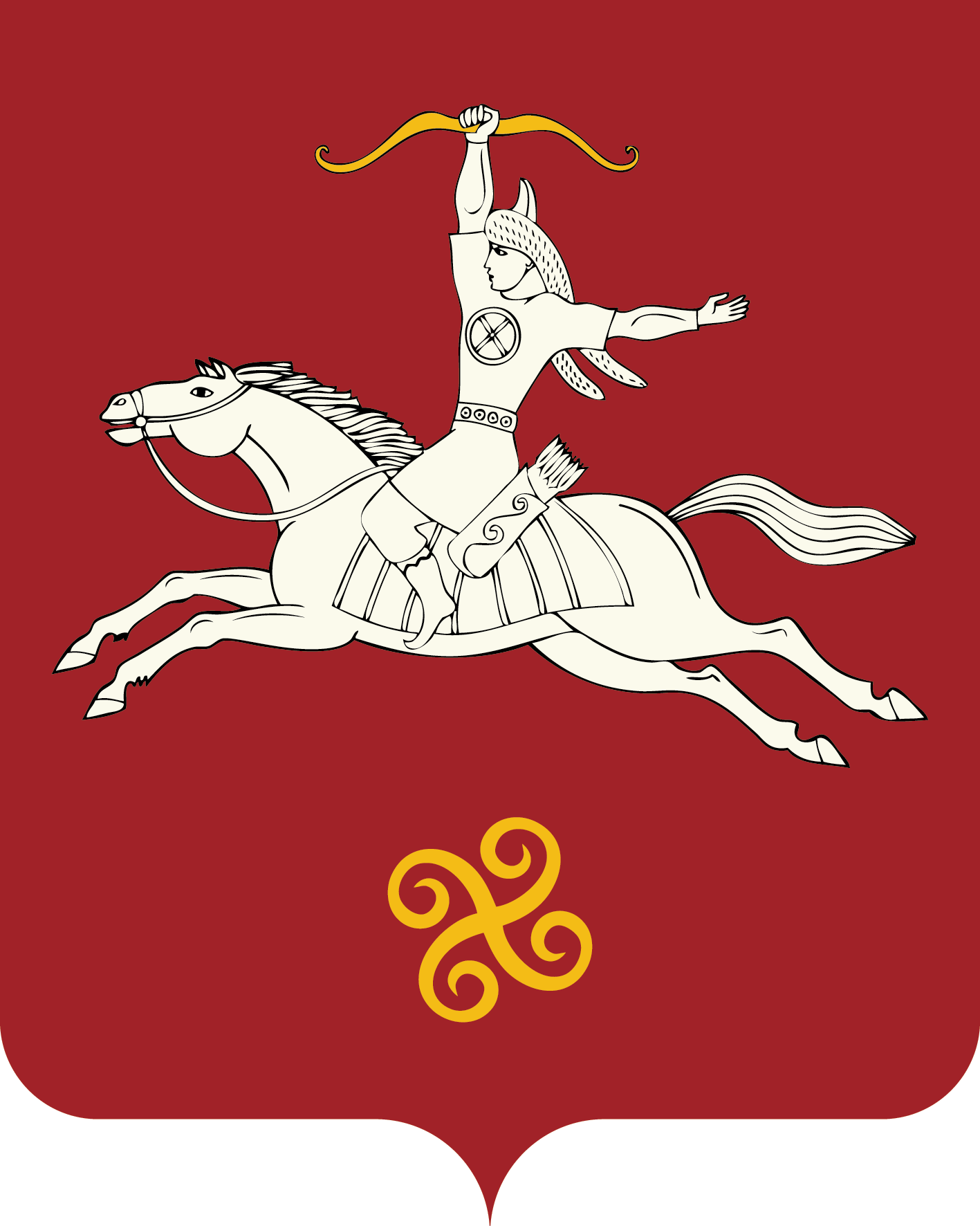 Республика БашкортостанАдминистрация сельского поселенияАлькинский   сельсоветмуниципального районаСалаватский район452481, Әлкә ауылы, Ќуласа урамы, 6тел. 2-65-71, 2-65-47452481, с.Алькино,  ул.Кольцевая, 6тел. 2-65-71, 2-65-47